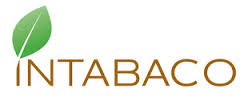 Jubilaciones, pensiones y retiros. Diciembre- 2017La institución no posee fondos complementarios 